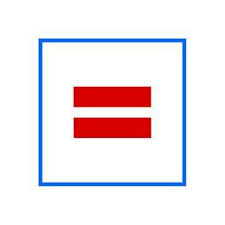 LERNTAGEBUCHHerzlich Willkommen!In diesem Lerntagebuch kannst du dir deine Antworten zu den Fragen der einzelnen Kapitel notieren, damit du sie später zusammengefasst in einem Dokument vorfindest oder in ausgedruckter Form deinen Kursunterlagen beilegen kannst.Du bestimmst, wie und in welchem Umfang du das Lerntagebuch nutzt! Du musst es niemandem zeigen. Es gibt dir die Möglichkeit, deine eigenen (persönlichen und beruflichen) Erfahrungen, Impulse, Fragen und Ideen festzuhalten.(Wenn du direkt im Dokument schreiben möchtest, musst du die Zeilenumbrüche auf den einzelnen Linien manuell einstellen. Klicke dafür einfach in die nächste Zeile, wenn du am Ende einer Zeile angekommen bist.)Kapitel: EinleitungWelche Erwartungen hast du an diesen Kurs? Was erhoffst du dir von diesem Kurs?Welche Ziele verfolgst du bzw. was ist deine Motivation?Kapitel: Beschweren erwünscht!Inwiefern zeigt diese Filmszene eine Beschwerde?Welche Situationen fallen dir noch ein, in denen sich Kinder (bei dir) beschweren?Wie definierst du vor diesem Hintergrund das Wort Beschwerde?Kapitel: Beschweren als KinderrechtRecherchiere die rechtliche Grundlage in deinem Kita-Landesgesetz. Versuche (ggf. mit deinen Kolleg*innen) zu definieren, welche Verpflichtungen und Aufgaben sich für dich / euch daraus ergeben. Wofür trägst du / tragt ihr Verantwortung?Ist eine Beschwerde eine Kränkung?Was löst eine Beschwerde bei mir aus?Wie kann ich bzw. wie können wir im Team Beschwerden wahrnehmen und aufnehmen?Was spricht dafür, eine Beschwerde auch als Beschwerde zu benennen? Kapitel: Beschwerden als Chance sehen     In diesem Kapitel findest du keine Fragestellungen oder Aufgaben.Kapitel: Umgang mit U3-KindernWie zeigen sehr junge Kinder ihre Beschwerden? Sammle Beispiele aus deiner / eurer Praxis.Kapitel: Die Beteiligung der ElternÜberlege (mit deinen Kolleg*innen): Welche Konfliktthemen im Zusammenhang mit den Beteiligungsrechten der Kinder benennen Eltern und Bezugspersonen im Alltag der Kita am häufigsten?Kapitel: Herausforderungen für´s TeamWelche Assoziationen verbindest du mit dem Begriff der Macht?Welche Macht hast du?In welchen Situationen fühlst du dich ohnmächtig?Gibt es Situationen, in denen du Unterstützung benötigst?In welchen Situationen wolltest du oder hast du eingegriffen?Was wünscht du dir von deinen Kolleg*innen / deinem Team?Welche Verabredungen sind dazu vorhanden bzw. notwendig?Kapitel: Beteiligungsrechte in KrisenzeitenWie hast du (mit deinen Kolleg*innen) in der Krisenzeit die Rechte der Kinder im Blick behalten?Wie wurden die Kinder und ihre Familien über Veränderungen informiert? Wo konnten die Kinder und ihre Familien mitbestimmen?Wurde auch in der Krise Raum für Beschwerden geschaffen?Wie konnten sich die Kinder beschweren? Wie wurde damit umgegangen?Kapitel: Entwicklung eines BeschwerdeverfahrensNachfolgend sind 8 Fragen aufgeführt, erläutert und mit konkreten Arbeitsaufgaben versehen. Damit möchten wir dich in der Erarbeitung deines eigenen Beschwerdeverfahrens unterstützen.Hier siehst du alle 8 Fragen im Überblick:Worüber dürfen sich Kinder in Kindertageseinrichtungen beschweren?Wie bringen Kinder ihre Beschwerden zum Ausdruck?Wie können Kinder dazu angeregt werden sich zu beschweren?Wo / Bei wem können sich Kinder in der Kindertageseinrichtung beschweren? Wie werden die Beschwerden von Kindern aufgenommen und dokumentiert?Wie werden die Beschwerden von Kindern bearbeitet und wie wird mit ihnen umgegangen?Wie wird der Respekt den Kindern gegenüber im gesamten Beschwerdeverfahren zum Ausdruck gebracht?Wie können sich die pädagogischen Fachkräfte dabei unterstützen, eine beschwerdefreundliche Einrichtung zu entwickeln?Worüber dürfen sich Kinder in Kindertageseinrichtungen beschweren?Hast du schon einmal gehört, dass zu einem Kind gesagt wurde es soll nicht (ständig) "petzen" oder sich um seine "eigene Sachen" kümmern? Was sind deine bisherigen Erfahrungen mit Situationen, in denen Kinder sich mitgeteilt haben oder mitteilen wollten und ihr Anliegen, Bedürfnis oder Gefühl als "unwichtig", "nachrangig", "kindisch", "albern" oder "übertrieben" abgetan wurde?Welche Erfahrungen hast du als Kind gemacht? Wie ging es dir, wenn deine Bedürfnisse und Gefühle von Erwachsenen be- oder sogar abgewertet wurden?Was würdest du mit diesen Erfahrungen als besonders wichtig im Umgang mit Kritik und Beschwerden benennen?Wie bringen Kinder ihre Beschwerden zum Ausdruck?Was könnten Beispiele für oben beschriebene Beschwerden sein? Sammle Beispiele aus deiner Praxis. Wie hast du die Beschwerden wahrgenommen?Welches Bedürfnis steckt eventuell dahinter?Wie zeigen Kinder Beschwerden?Wie können Kinder dazu angeregt werden sich zu beschweren?Welche konkreten Methoden kannst du dir in deiner Kindergruppe vorstellen, um die Kinder anzuregen, ihre Wünsche, Emotionen, Beschwerden und Anregungen auszudrücken? (Bedenke auch die Möglichkeiten, wie du diese mit den Kindern visualisieren könntest!)Wo / Bei wem können sich Kinder in der Kindertageseinrichtung beschweren?Welche konkreten Adressaten für die Beschwerden der Kinder kannst du dir in deiner Einrichtung vorstellen? Wie kannst du die Kinder ermuntern, es weiterzusagen, wenn andere Kinder ihr Unbehagen mitteilen?Wie werden die Beschwerden von Kindern aufgenommen und dokumentiert? Welche Erfahrungen hast du bisher mit Beschwerden von Kindern gemacht? Welche würdest du auf jeden Fall dokumentieren und wie stellst du dir die Dokumentation vor?Wie werden die Beschwerden von Kindern bearbeitet und wie wird mit ihnen umgegangen? Welchen Weg nimmt die Beschwerde oder Anregung eines Kindes in deiner Einrichtung? Welche Strukturen und Gremien sind dafür vorhanden?Wie wird der Respekt den Kindern gegenüber im gesamten Beschwerdeverfahren zum Ausdruck gebracht?Erinnere dich an Situationen in deiner Gruppe beziehungsweise Einrichtung, in der Kinder Beschwerden oder Anregungen vorgebracht haben. Wie bist du damit umgegangen? Wie hast du deine Reaktion und dein Verhalten in der Kommunikation und Interaktion mit dem Kind / den Kindern wahrgenommen?Vereinbare Regeln zum respektvollen Umgang mit den Kindern in der Gruppe beziehungsweise im Team.Wie können sich die pädagogischen Fachkräfte dabei unterstützen, eine beschwerdefreundliche Einrichtung zu entwickeln?Gab es Situationen, in denen du Unterstützung benötigt hast? In welchen Situationen wolltest du oder hast du in eine Situation eingegriffen, die du zwischen Kind und Fachkraft beobachtet hast?Was wünscht du dir von deinen Kolleginnen und Kollegen im Team?Platz für persönliche Notizen:Wir bedanken uns für deine Teilnahme!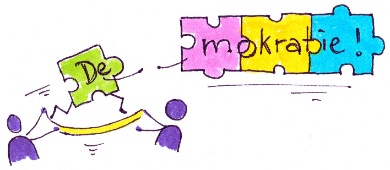 
Dieses Lerntagebuch gehört zum Informationsangebot „Partizipation und Demokratiebildung in der Kindertagesbetreuung“ – einem Projekt des Paritätischen Wohlfahrtsverbandes, gefördert vom Bundesministerium für Familie, Senioren, Frauen und Jugend im Rahmen des Bundesprogramms „Demokratie leben!“. Dieses Lerntagebuch ist Bestandteil des E-Learning-Angebots unter https://fruehe-demokratiebildung.de/Weitere Informationen unter:www.kita.paritaet.orgdemokratie-kita@paritaet-berlin.deDieses Lerntagebuch gehört . . .Dieses Lerntagebuch gehört . . .Name: Datum: Kurs: Beschwerdeverfahren in Kitas